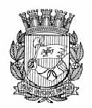 Publicado no D.O.C. São Paulo, 197, Ano 60, Quinta-feira.22 de Outubro de 2015Gabinete do Prefeito, Pág.03TÍTULO DE NOMEAÇÃO 85, DE 21 DE OUTUBRODE 2015FERNANDO HADDAD, Prefeito do Município de São Paulo,usando das atribuições que lhe são conferidas por lei,RESOLVE:Nomear o senhor LEANDRO BRASIL CHAVES, RF 731.261.0,para exercer o cargo de Chefe de Gabinete, símbolo CHG, daSecretaria Municipal de Segurança Urbana, constante da Lei15.401/11.PREFEITURA DO MUNICÍPIO DE SÃO PAULO, aos 21 deoutubro de 2015, 462° da fundação de São Paulo.FERNANDO HADDAD, PrefeitoSecretarias, Pág.05TÍTULO DE NOMEAÇÃO 828, DE 21 DE OUTUBRODE 2015FRANCISCO MACENA DA SILVA, Secretário do GovernoMunicipal, no uso da competência que lhe foi conferida peloDecreto 53.692, de 8.1.2013,RESOLVE:Nomear o senhor JOSÉ QUIBÃO NETO, RG 43.528.252-SSP/SP, para exercer o cargo de Supervisor Técnico II, Ref. DAS-12,da Supervisão de Programas Sócio – Ocupacionais, da Coordenadoriado Trabalho, da Secretaria Municipal do Desenvolvimento,Trabalho e Empreendedorismo, constante do Decreto50.995/09, Anexo I, Tabela “C”.SECRETARIA DO GOVERNO MUNICIPAL, aos 21 de outubrode 2015.FRANCISCO MACENA DA SILVA, Secretário do GovernoMunicipalSecretarias, Pág.06DESENVOLVIMENTO,TRABALHOE EMPREENDEDORISMOGABINETE DO SECRETÁRIOPORTARIA Nº 138/2015 – SDTE/GABA CHEFA DE GABINETE, da Secretaria Municipal do Desenvolvimento,Trabalho e Empreendedorismo, no uso de suasatribuições legais,CONSIDERANDO os termos do Decreto n° 54.873, de 25 defevereiro de 2014, que estabelecem as atividades e os procedimentosa serem observados pelos gestores e pelos fiscais firmadospelos órgãos da administração municipal direta, autarquiase fundações de direito público.CONSIDERANDO a Portaria n° 043/2013 – SDTE/GAB quedispõe sobre a instituição da função de Gestor de Contratos,bem como fixa a atribuição para os Fiscais de Contratos.RESOLVE:Art. 1° - Designar o servidor Leôncio Amancio da SilvaJunior– RF: 822.121.9 como gestor titular, e o servidor Rodrigode Moraes Galante – RF: 809.698.8, como gestor substituto.Art. 2° - Designar o servidor Edilene Magalhães da Silva –RF: 779.364.2 como fiscal, e o servidor Karina Yumi GuimarãesMiyamoto – RF: 778.530-5 como fiscal substituto.Art. 3° - Esta Portaria entrará em vigor na data de suapublicação.DESPACHO DO SECRETÁRIO2007.0.295.927-4Subprefeitura do Butantã - Transferência de recursos. I – Noexercício da competência que foi atribuída por Lei, à vista doselementos constantes no presente processo administrativo,especialmente a manifestação dos setores competentes e comfundamento no Decreto Municipal nº 55.839/2015, AUTORIZOa emissão da nota de reserva de transferência de recurso, paraa Subprefeitura do Butantã, no valor de R$ 6.470,01 (seis milquatrocentos e setenta reais e um centavo), onerando a dotaçãoorçamentária: 30.10.08.605.3011.7000.44.90.92.00.00,visando o pagamento de reajuste decorrente da Ata de Registrode Preço nº 009/EDIF/2006, referente a prestação de serviços demanutenção das instalações do Sacolão do Rio Pequeno.2007.0.290.914-5Subprefeitura do Butantã - Transferência de recursos. I – Noexercício da competência que foi atribuída por Lei, à vista doselementos constantes no presente processo administrativo,especialmente a manifestação dos setores competentes e comfundamento no Decreto Municipal nº 55.839/2015, AUTORIZOa emissão da nota de reserva de transferência de recurso, paraa Subprefeitura do Butantã, no valor de R$ 853,39(oitocentos ecinquenta e três reais e trinta e nove centavos), onerando a dotaçãoorçamentária: 30.10.08.605.3011.7000.44.90.92.00.00,visando o pagamento de reajuste decorrente da Ata de Registrode Preço nº 009/EDIF/2006, referente a prestação de serviços demanutenção das instalações do Sacolão do Butantã.Servidor, Pág.33DESENVOLVIMENTO,TRABALHOE EMPREENDEDORISMOGABINETE DO SECRETÁRIODESPACHO DA CHEFE DE GABINETEProc. 2015-0.246.792-1Tendo em vista a documentação comprobatória e o relatóriode viagem juntados ao presente sob fls. 13, JUSTIFICOcom fundamento no Decreto nº 48.743/2007, artigo 1º - incisoII, o afastamento do servidor MARCELO MAZETA LUCAS, RF.807.641.3, por ter participado do II SEMINÁRIO ALIMENTAÇÃOESCOLAR E MERCADOS INSTITUCIONAIS DA AGRICULTURA FAMILIAR,nos dias 14 e 15 de Outubro de 2015, em Jaboticabal/SP, sem prejuízo de vencimentos, direitos e demais vantagensdo cargo que ocupaPROC. 2015-0.280.227-5Em face das informações constantes no presente, AUTORIZOcom fundamento no Decreto nº 48.743/2007, artigo 1ºinciso II, o afastamento do servidor MARCELO MAZETA LUCAS,RF. 807.641.3, Coordenador da COSAN, para participar da 5ªConferência Nacional de Segurança Alimentar e Nutricional, queserá realizada entre os dias 03 e 06 de Novembro de 2015, nacidade de Brasilia - DF, sem prejuízo de vencimentos e demaisvantagens do cargo que ocupa.PROC. 2015-0.280.232-1Em face das informações constantes no presente, AUTORIZOcom fundamento no Decreto nº 48.743/2007, artigo 1ºinciso II, o afastamento do servidor ADRIANO DE ALMEIDACARDOSO – RF: 815.568.2, Chefe de Seção Técnica e PABLODANIEL FERREIRA – RF: 809.951.1, Supervisor Técnico, visandoparticipar de assuntos relacionados ao BANCO DE ALIMENTOSDO MUNICIPIO DE SÃO PAULO E A CRIAÇÃO DE REDE DE BAN-CO DE ALIMENTOS, que será realizada no dia 20 de outubro de2015, em Brasília (DF), sem prejuízo de vencimentos e demaisvantagens dos cargos que ocupam.PROC. 2015-0.280.236-4Em face das informações constantes no presente, AUTORIZOcom fundamento no Decreto nº 48.743/2007, artigo 1ºinciso II, o afastamento da servidora TATIANE APARECIDA SOARES,RF: 788.844.9, Chefe de Seção Técnica, visando participardo evento I ENCONTRO NACIONAL DE AGRICULTURA URBANA:AGROECOLOGIA E DIREITO À CIDADE: CULTIVANDO SAÚDE ECOMIDA DE VERDADE – ENAU 2015, que será realizada nosdias 21 a 24 de outubro de 2015, na cidade do Rio de Janeiro,RJ, sem prejuízo de vencimentos e demais vantagens do cargoque ocupa.Licitação, Pág.70DESENVOLVIMENTO,TRABALHOE EMPREENDEDORISMOGABINETE DO SECRETÁRIO2015-0.102.335-3SDTE – Empenho para aquisição de material de manutenção,reposição e aplicação – E. P. I – No exercício da competência queme foi atribuída por Lei, à vista dos elementos de convicção contidosno presente, o despacho publicado no DOC de 16/10/2015,pág. 62, para fazer constar: Los Angeles Artigos de ProteçãoLtda/ ME, valor total de R$ 240,00 (duzentos e quarenta reais);Data Equipamentos de Segurança Ltda/ME, valor total de R$36,00 (trinta e seis reais); Safira Brasil Comércio de ProdutosMetalúrgicos Ltda/EPP valor total de R$ 800,00 (oitocentos reais)e Prefácio Uniformes Profissionais Ltda/ME valor total de R$160,00 (cento e sessenta reais), ratificando os demais termos.2015-0.282.237-3Secretaria Municipal do Desenvolvimento, Trabalho e Empreendedorismo.Contratação direta por dispensa de licitaçãopara serviços de planejamento, produção, execução e fiscalizaçãode eventos, com fornecimento de infraestrutura constituídapor equipamentos, serviços, produtos, mão-de-obra técnica eoperacional e arte, diagramação e impressão de material gráfico.I – À vista dos elementos de convicção contidos no presente,em especial as manifestações da Supervisão de Administraçãoe Finanças, dos setores competentes e da Assessoria Jurídicadesta Pasta, cujos fundamentos acolho, com fundamento noinciso II do artigo 24 da Lei 8.666/93 e suas alterações, bemcomo nas legislações municipais: Lei nº 13.278/02 e o Decretonº 44.279/03 e de acordo com a competência que me é conferidapor Lei, AUTORIZO a contratação com a empresa São PauloTurismo S/A., inscrita no CNPJ n° 60.002.886/0001-60, para ofornecimento de serviços de planejamento, produção, execuçãoe fiscalização de eventos, com fornecimento de infraestruturaconstituída por equipamentos, serviços, produtos, mão-deobratécnica e operacional e arte, diagramação e impressãode material gráfico, observadas as especificações contidas noMemorando nº 034/2015-SDTE e conforme as especificaçõesconstantes da proposta, aceita por esta Administração, no valorglobal de R$ 1.200.000,00 (um milhão e duzentos mil reais).II - Dessa forma, AUTORIZO a emissão da respectiva Nota deEmpenho, em conformidade com o Decreto nº 55.839/2015, quefixa normas referentes à execução orçamentária e financeirapara o exercício de 2015, que onerará as seguintes dotações orçamentárias30.10.08.605.3011.4301.3390.3900.00 e 30.10.11.333.3019.8088.3390.3900.00, do presente exercício financeiro.Pág.99COMISSÃO DE FINANÇAS E ORÇAMENTOConvida o público interessado a participar das audiênciaspúblicas que esta Comissão realizará tendo como objeto oProjeto de Lei 538/2015, de autoria do Executivo, que “Estimaa receita e fixa a despesa do Município de São Paulo para oexercício de 2016” (Orçamento 2016):1ª Audiência Pública GeralDia: 26/10/2015Horário: 10hLocal: Câmara Municipal de São Paulo – Plenário 1º deSecretaria do Desenvolvimento, Trabalho e EmpreendedorismoSecretaria de Relações Internacionais e Federativas4ª Audiência Pública TemáticaDia: 09/11/2015Horário: 12hLocal: Câmara Municipal de São Paulo – Salão Nobre PresidenteJoão Brasil Vita – 8º andar